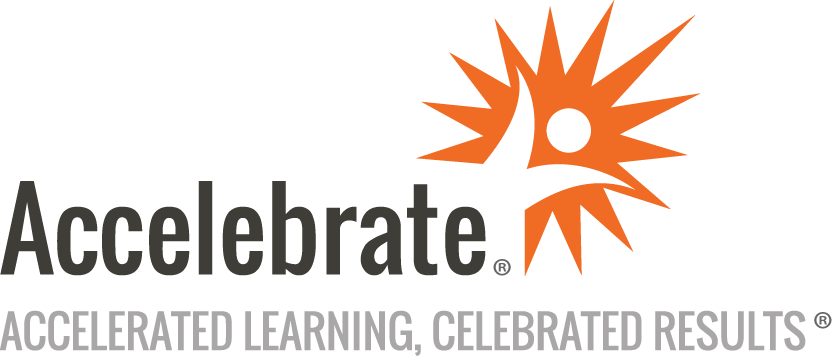 Beginning OpenStackCourse Number: OPNSTK-100
Duration: 3 daysOverviewAccelebrate's Beginning OpenStack training teaches IT professionals the essentials of the OpenStack open-source platform for cloud computing. After completing this OpenStack course, attendees will have the foundational knowledge they need to begin implementing OpenStack in their workplace.PrerequisitesStudents must have prior experience in either virtualization, Linux command line skills, and networking experience. The course is suitable for Linux/VM/Server/Network Administrators and Engineers, Datacenter Architects, and DevOps Engineers.MaterialsAll OpenStack Training attendees receive comprehensive courseware.Software Needed on Each Student PCAccelebrate will provide a remote hosted environment for each class participant that contains the OpenStack environment for the classAttendees will just need a computer with a modern web browser and SSH client, as well as reliable broadband Internet serviceObjectivesLearn about the OpenStack Foundation Community and SoftwareDescribe the IaaS functionality of an OpenStack installation Describe the mechanisms and services that provide functionality to OpenStack Identify the use cases plan a production deployment Perform basic service level troubleshooting Manage identity task in OpenStack Get hands-on experience in creating and deploying instances, managing users, roles, projects, etc., through Dashboard GUI and CLIOutlineIntroductionOpenStack IaaS Components Overview Keystone, Horizon, Nova, Neutron, Glance, Cinder, and SwiftArchitecture and authenticationDatabaseMessage QueueAuthentication flowsComponent Interaction and WorkflowHigher Level *aaS Program Heat, CeilometerOpenStack Networking Concepts OpenStack Networking HistoryNeutron networking concepts and pluginsVirtualizing networks with OpenVSwitchOpenStack Storage Concepts Cinder Volume ConceptsSwift Object StorageOpenStack Deployment Deployment ScenariosDeployment ToolsProduction Grade ConsiderationsTroubleshooting and Discussion Troubleshooting OverviewDiscussion on Client-related TopicsConclusion